ROMÂNIA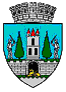 JUDEŢUL SATU MARECONSILIUL LOCAL AL MUNICIPIULUI SATU MAREHOTĂRÂREA NR. 149/27.05.2021privind acceptarea ofertei de donaţie a unui imobil terenîn suprafață de 98 mp situat în Satu Mare, str. Ion PopdanConsiliul Local al Municipiului Satu Mare întrunit în ședința ordinară din data de 27.05.2021,Analizând: - proiectul de hotărâre înregistrat sub nr. 28903/20.05.2021, - referatul de aprobare al inițiatorului, înregistrat sub nr. 28905/20.05.2021,- raportul de specialitate al Serviciului Patrimoniu Concesionări Închirieri  înregistrat sub nr. 28907/20.05.2021, - raportul Serviciului Juridic înregistrat sub nr. 28930/20.05.2021,- avizele comisiilor de specialitate ale Consiliului Local Satu Mare,Luând în considerare prevederile:- art. 863 lit. c, art. 881, art. 888, art. 1011și următoarele din Codul Civil, - art. 291 alin. (3) lit. a) și alin (6) și art. 286 alin (4) din Codul administrativ, aprobat prin O.U.G. nr. 57/2019,- Legii privind normele de tehnică legislativă pentru elaborarea actelor normative nr. 24/2000, republicată, cu modificările şi completările ulterioare,În temeiul prevederilor art. 129 alin. (2) lit. c), ale art. 139 alin. (2), ale art. 196 alin. (1) lit. a) din Codul administrativ, aprobat prin OUG nr. 57/2019,Adoptă următoarea: H O T Ă R Â R E:Art. 1. (1) Se acceptă oferta de donație a numiților Győri Istvan și Győri Gabriela, prin care donează Municipiului Satu Mare, terenul în suprafață de 98 mp, înscris în CF nr. 184328 Satu Mare sub nr. cadastral 184328 situat în Satu Mare str. Ion Popdan.                    (2) Cheltuielile aferente încheierii şi autentificării actului de, altele decât cele scutite de la plată conform prevederilor legale în vigoare donație, vor fi suportate de către donatori.Art. 2. Imobilul care face obiectul ofertei de donație menționata la art. 1 va fi întabulat în proprietatea Municipiului Satu Mare, domeniu public, categoria de folosință drum.Art. 3. Se dispune O.C.P.I. Satu Mare intabularea în evidențele de Publicitate Imobiliară a celor aprobate la articolele precedente.Art. 4. Se mandatează Viceprimarul municipiului Satu Mare, dl. Stan Gheorghe, să semneze actul autentic de donație.Art. 5. Cu ducerea la îndeplinire a prezentei hotărâri se încredințează Primarul Municipiului Satu Mare prin Serviciul Patrimoniu Concesionări Închirieri.Art. 6. Prezenta hotărâre se comunică prin intermediul secretarului general al municipiului Satu Mare, în termenul prevăzut de lege, Primarului municipiului Satu Mare, Instituției Prefectului - Județul Satu Mare și Serviciului  Patrimoniu, Concesionări, Închirieri.Președinte de ședință,                                                         ContrasemneazăGhiarfaș Adelin-Cristian                                                    Secretar general,                                                                                     Mihaela Maria RacolțaPrezenta hotărâre a fost adoptată cu respectarea prevederilor art. 139 alin. (2) din O.U.G. nr. 57/2019 privind Codul administrativ;Redactat în 6 exemplare originale                                             Total consilieri în funcţie23Nr. total al consilierilor prezenţi22Nr total al consilierilor absenţi1Voturi pentru22Voturi împotrivă0Abţineri0